Rovnoramenný trojuholník – nové učivoRozdelenie trojuholníkov podľa veľkosti stránvšetky tri strany majú rovnakú dĺžkukaždá strana má INÚ dĺžku 					        všetky tri vnútorné uhly majú veľkosť 60°každý vnútorný uhol je iný					         					dve strany majú rovnakú dĺžku					dva vnútorné uhly sú rovnakérôznostranný trojuholník môže byť: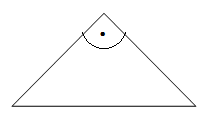 -ostrouhlý-pravouhlý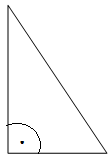 -tupouhlýRovnoramenný trojuholníkČo má tvar rovnoramenného trojuholníka?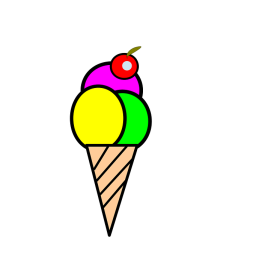 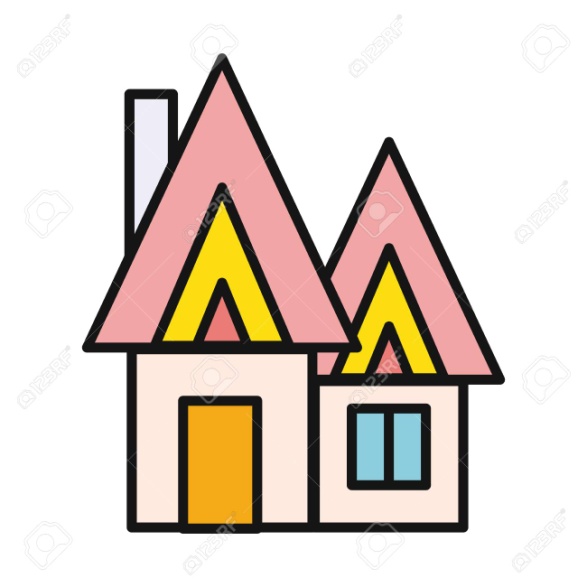 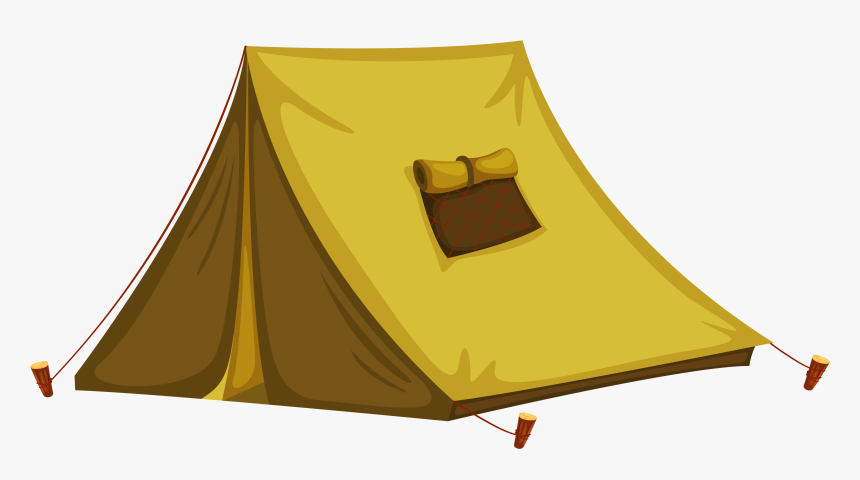 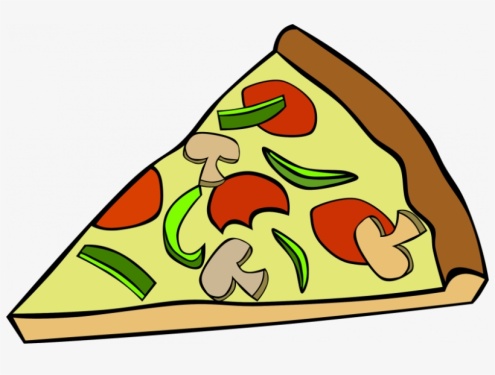 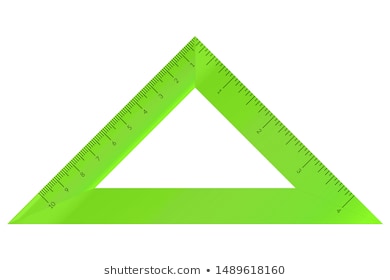 Strany rovnoramenného   majú pomenovanie: AB – základňa – označujeme ju malým zAC, BC (zhodné strany) – ramená –označujeme ich rVrchol C, ktorý leží oproti základni AB, je hlavný vrchol rovnoramenného trojuholníka.Uhly rovnoramenného : uhly pri základni sú zhodné: 		∢CAB = ∢ABC 
				      	       preto niekedy oba uhly označujeme akoObvod rovnoramenného :
obvod každého  sa vypočíta podľa vzorca: o = a + b + c, ale keďže každá strana rovnoramenného  má svoje pomenovanie vzorec pre obvod rovnoramenného  sa dá prispôsobiť takto:o = r + r + z = 2.r + z 	(r – rameno , z- základňa)Rovnoramenný trojuholník je osovo súmerný 
podľa 1 zvislej osi (to vieme z 5. ročníka). Riešené príkladyVýpočet uhlov v rovnoramennom trojuholníkuUhol pri základni rovnoramenného  má veľkosť 48°. Koľko meria uhol pri hlavnom vrchole? Riešenie: Uhly pri základni sú zhodné, preto ich označíme rovnako -  α , uhol pri hlavnom vrchole označíme γ a vzorec, pre súčet uhlov v trojuholníku upravíme takto: 2.α + γ = 180° 
α = 48°					Náčrt: 
γ = ?
2.α + γ = 180° 
2.48° + γ = 180° 
96° + γ = 180°
γ = 180° - 96°
γ = 84° Odpoveď: Uhol pri hlavnom vrchole má veľkosť 84°.Uhol pri hlavnom vrchole rovnoramenného  má veľkosť 100°. Koľko meria uhol pri základni?Riešenie: Uhly pri základni sú zhodné, preto ich označíme rovnako -  α , uhol pri hlavnom vrchole označíme γγ = 100°				Náčrt: 
α = ?
2.α + γ = 180° 
2.α  + 100° = 180° 
2.α  = 180° – 100°2.α  = 80° 
α = 80°: 2 
α = 40°Odpoveď: Uhol pri základni meria 40°.Riešené príkladyVýpočet obvodu a strán v rovnoramennom trojuholníkuVypočítaj obvod rovnoramenného , v ktorom základňa má dĺžku 74 mm a rameno je dlhé 5 cm. Riešenie:  (musíme premeniť jednotky dĺžky, tak aby boli rovnaké)				z = 74 mm = 7,4 cm 				Náčrt:
r = 5 cm 
o = ? (cm)
o = 2.r + z
o = 2 . 5 + 7,4
o = 10 + 7,4
o = 17,4 cm Odpoveď:  Obvod rovnoramenného trojuholníka je 17,4 cm.Obvod rovnoramenného  je 3,5 dm. Rameno má dĺžku 12 cm. Vypočítaj dĺžku základne.Riešenie:  Do vzorca dosadíme to, čo poznáme - obvod o a rameno r.
o = 3,5 dm = 35 cm				Náčrt: 	
r = 12 cm
z = ? (cm)o = 2.r + z 35 = 2.12 + z
35 = 24 + z
z = 35 – 24
z = 11 cm
Odpoveď:  Základňa má dĺžku 11 cm.Obvod rovnoramenného  je 3,5 dm. Základňa má dĺžku 11 cm. Vypočítaj dĺžku ramena.Riešenie:  Do vzorca dosadíme to, čo poznáme - obvod o a základňu z.
o = 3,5 dm = 35 cm				
z = 11 cm 			Náčrt:
r = ? (cm)						
o = 2.r + z 	                                                                   35 = 2.r + 11							2.r = 35 – 11								2.r = 24							
r = 24 : 2							r = 12 cm   
Odpoveď:  Rameno  má dĺžku 12 cm. Domáca úloha K11: 		Rovnoramenný trojuholník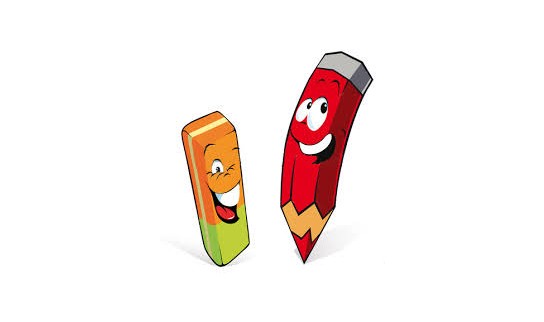 Urč typ trojuholníka aj podľa veľkosti strán: a/                    b/                                    c/                              d/                           e/Odpoveď:  a) ................................b) ................................c) ................................d) ................................e) ................................Akú veľkosť má uhol pri hlavnom vrchole rovnoramenného trojuholníka, ak jeden uhol pri základni meria 65°?Riešenie:							Vypočítaj veľkosť uhla pri základni rovnoramennom trojuholníka, ak veľkosť uhla pri hlavnom vrchole je 90°?Riešenie:Obvod rovnoramenného trojuholníka je 19,5 cm. Dĺžka jedného ramena je 51 mm. 
Koľko cm meria základňa? Riešenie:Obvod rovnoramenného trojuholníka je 52 dm. Dĺžka základne je 22 dm. 
Koľko cm meria rameno? Riešenie:Vypočítajte obvod rovnoramenného trojuholníka, ktorý má základňu dlhú 42mm a ramená dlhé 3,5cm.Riešenie:Dobrá rada na záver:	     Nezabudnite, že musíte mať rovnaké jednotky a nakreslený náčrt.  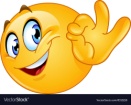 